Elective surgery waiting times (removals data) NMDSExported from METEOR(AIHW's Metadata Online Registry)© Australian Institute of Health and Welfare 2024This product, excluding the AIHW logo, Commonwealth Coat of Arms and any material owned by a third party or protected by a trademark, has been released under a Creative Commons BY 4.0 (CC BY 4.0) licence. Excluded material owned by third parties may include, for example, design and layout, images obtained under licence from third parties and signatures. We have made all reasonable efforts to identify and label material owned by third parties.You may distribute, remix and build on this website’s material but must attribute the AIHW as the copyright holder, in line with our attribution policy. The full terms and conditions of this licence are available at https://creativecommons.org/licenses/by/4.0/.Enquiries relating to copyright should be addressed to info@aihw.gov.au.Enquiries or comments on the METEOR metadata or download should be directed to the METEOR team at meteor@aihw.gov.au.Elective surgery waiting times (removals data) NMDSIdentifying and definitional attributesIdentifying and definitional attributesMetadata item type:Data Set SpecificationMETEOR identifier:273057Registration status:Health!, Superseded 07/12/2005DSS type:National Minimum Data Set (NMDS)Scope:The scope of this minimum data set is patients removed from waiting lists for elective surgery (as defined in the Waiting list category data element) which are managed by public acute hospitals. This will include private patients treated in public hospitals, and may include public patients treated in private hospitals.
Hospitals may also collect information for other care (as defined in the Waiting list category data element), but this is not part of the National Minimum Data Set (NMDS) for elective surgery waiting times.Patients removed from waiting lists managed by hospitals operated by the Australian Defence Force, corrections authorities and Australia's external territories are not currently included.Removals data:Data are collected for patients who have been removed from an elective surgery waiting list (for admission or another reason). Patients who were 'ready for care' and patients who were 'not ready for care' at the time of removal are included.Collection and usage attributesCollection and usage attributesStatistical unit:Patients removed from waiting lists (for admission or other reason) during each financial year.Collection methods:Elective care waiting list episode—category reassignment date, DDMMYYYY is not required for reporting to the NMDS, but is necessary for the derivation of Elective surgery waiting list episode—waiting time (at a census date), total days N[NNN]. Elective care waiting list episode—elective care type, code N and Elective surgery waiting list episode—patient listing status, readiness for care code N are not required for reporting to the NMDS, but are necessary for determining whether patients are in scope for the NMDS. These data elements should be collected at the local level and reported to state and territory health authorities as required.National reporting arrangementsState and territory health authorities provide the data to the Australian Institute of Health and Welfare for national collation, on an annual basis.Periods for which data are collected and nationally collatedFinancial years ending 30 June each year for removals data.Implementation start date:01/07/2002Implementation end date:30/06/2006Comments:There are two different types of data collected for this national minimum data set (census data and removals data) and the scope and list of data elements associated with each is different.For the purposes of this NMDS, public hospitals include hospitals which are set up to provide services for public patients (as public hospitals do), but which are managed privately.The inclusion of public patients removed from elective surgery waiting lists managed by private hospitals will be investigated in the future.Source and reference attributesSource and reference attributesSubmitting organisation:National Health Information GroupRelational attributesRelational attributesRelated metadata references:Has been superseded by Elective surgery waiting times (removals data) NMDS 2006-09Health!, Superseded 03/12/2008
Is re-engineered from  Elective surgery waiting times, NMDS, NHIMG, Superseded 01/03/2005.pdf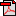  (125.1 KB)No registration statusMetadata items in this Data Set Specification 